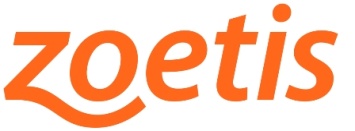 PARA ENVÍO INMEDIATO26 de enero de 2015		Contacto:				Silvia López		Tel. +34 91 460 99 80				Silvia.lopez@zoetis.com				AGA ComunicaciónSilvia Humera / Silvia Revilla Tel. + 34 91 630 66 84/606848551agacomunicacion@agacomunicacion.esZoetis presenta Feedlots Trazer, un nuevo software de gestión para los productores de vacuno de carneMadrid, 26 de enero de 2015.- En su apuesta por la innovación tecnológica, Zoetis ha lanzado Feedlots Trazer, el nuevo software de gestión para granjas de cebo de terneros. Feedlots Trazer puede usarse en todo tipo de granjas de vacuno de carne (independientemente de la variabilidad genética o manejo de explotación) y permitirá a los productores tomar decisiones basadas en datos reales. En un sector en el que el índice de recogida y gestión de datos es bastante limitado, Feedlots Trazer permitirá al ganadero recopilar y analizar datos reales de su explotación, tanto productivos, como sanitarios, de corrales, procedencia…, y ya sea de animales individuales o de los diferentes lotes. Feedlots Trazer permite además hacer un análisis comparativo de los resultados de la propia granja con los del sector para cada tipología de animales. Según explica José María San Miguel, técnico veterinario Especialista Nacional de Rumiantes en Zoetis España, “sin datos no se pueden tomar decisiones correctas y sin éstas el negocio no puede funcionar”, por lo que Feedlots Trazer nace con el objetivo fundamental de permitir al productor conocer en todo momento su coste de producción y determinar además cómo y cuándo comercializar la carne que produce, facilitando su trazabilidad desde el origen hasta el consumidor”.Feedlots Trazer es un software de fácil manejo para el operario de la granja y extremadamente flexible, ya que funciona mediante un pequeño ordenador de mano, capaz de leer códigos de barras y recoger todas las operaciones y datos que se producen durante el manejo de los animales. Es un sistema multiplataforma (adaptada a todo tipo de navegadores), multimódulo (se accede desde el ordenador y el resto de dispositivos móviles) y multisistema (Apple, Windows, Linux y Androide), que permite la gestión integral de las explotaciones de manera sencilla.Exitosa Jornada de presentación bajo el lema “Traza tus decisiones”La presentación de Trazer se realizó el pasado día 15 de enero en Madrid durante un evento que bajo el lema “Traza tus decisiones” resultó todo un éxito, no sólo de asistencia (cerca de 200 profesionales del sector), sino también por la calidad de los ponentes, el interés de las temáticas tratadas y su innovador formato. En un escenario único, la planta cincuenta de la Torre de Cristal, en pleno corazón financiero de la capital, el evento contó con las últimas tecnologías digitales y audiovisuales y estuvo conducido magistralmente por el humorista Paco Corrales. Intervinieron como ponentes, Ana Charle, jefe de Área de Vacuno y Ovino de Subdirección General de Productos Ganaderos del Magrama, Luis Gosálvez, de la Universidad de Lérida, Ernesto Reyes, director de Sistemas de Producción Ganaderos y Relaciones Internacionales de Agri benchmark, José María San Miguel, técnico veterinario Especialista Nacional de Rumiantes en Zoetis España, Andrea Bassini, consejero directivo de la Asociación Nacional de la Industria y Comercio de Carne y Ganado de Italia (Assocarni), Pep Font, socio co-fundador de SIP Consultors, y Clive Brown, jefe de Desarrollo Regional de Eblex.Feedlots Trazer es fruto del actual programa de innovación tecnológica de Zoetis para la mejora de la rentabilidad del sector vacuno de carne, en el que se enmarcan también el nuevo programa de diagnóstico por imagen de necropsias y el de auditoria de explotaciones, ambos integrados como módulos en el nuevo software de gestión sanitaria.Más información sobre Feedlot Trazer en www.zoetis.es/trazer.  Acerca de ZoetisZoetis es una empresa líder de salud animal dedicada a apoyar a sus clientes y sus negocios. Construida sobre 60 años de experiencia en salud animal, Zoetis descubre, desarrolla, fabrica y comercializa medicamentos y vacunas de uso veterinario complementados por productos de diagnóstico y apoyados por una amplia gama de servicios. En 2013 la compañía generó unos ingresos anuales de 4.600 millones de dólares. Zoetis cuenta con más de 9.800 empleados en todo el mundo y tiene presencia local en aproximadamente 70 países, incluyendo 27 fábricas en 10 países. Sus productos sirven a veterinarios, ganaderos, productores y todos aquellos que crían y cuidan el ganado y los animales de compañía en unos 120 países. Más información en www.zoetis.es.# # #